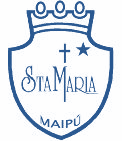  GUÍA DE AUTOAPRENDIZAJE N°24 LENGUAJE 1° BÁSICOEscribe tu nombre y apellido con letra ligada.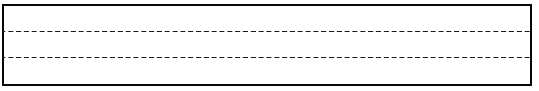 Hoy es: (ejemplo: Viernes 5 de mayo, 2020)1.- Remarca de color rojo las mayúsculas y de color azul las minúsculas.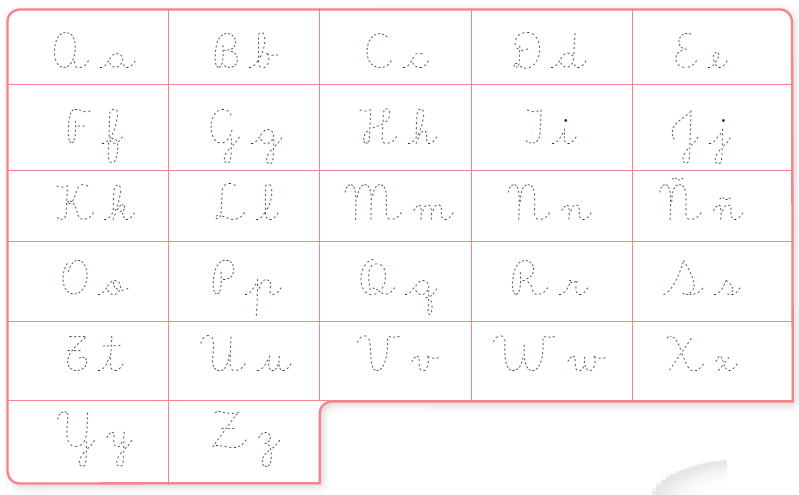 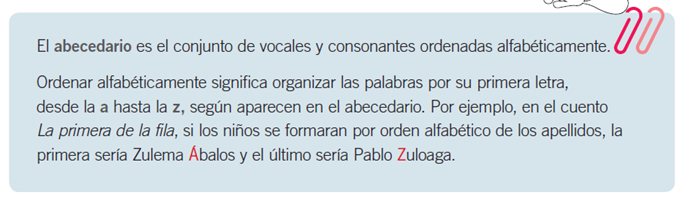 2.- Escribe, en cada espacio en blanco, las letras anteriores y posteriores del abecedario. Sigue el ejemplo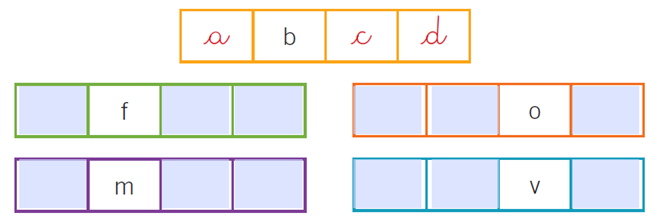 3.- Pinta el recuadro que contenga las palabras en orden alfabético.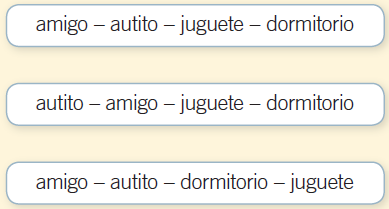 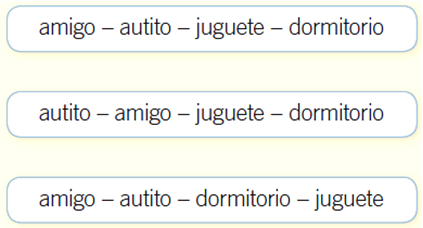 4.- Ordena alfabéticamente los siguientes nombres 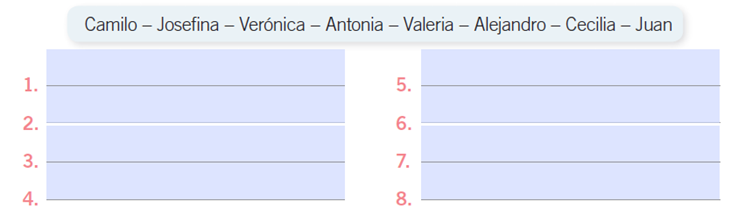 OA:  10OA : 13CONTENIDO: El abecedario